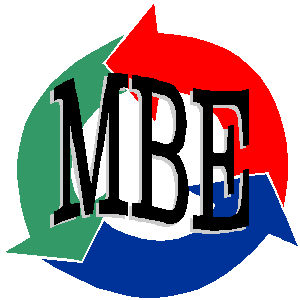 ALUMNA : ALEJANDRINA ARMENDARIZ AGUIRRE En un estudio de cohortes donde se revisa la relación que tiene la terapia estrogénica en etapa menopáusica, con el cáncer de mama. Se estudiaron a 1432 pacientes con diagnóstico de cáncer de mamá durante tres años de evolución y se sabía que de estas 320 habían sido tratadas con terapia estrogénica.  1000 las que no tuvieron diagnostico de cáncer de mama y estaban en etapa menopáusica y de esas pacientes el 16% estuvieron bajo tratamiento estrogénico. Calcula el riesgo relativo, desglosando todas las formulas necesarias para este y al mismo tiempo los resultados. 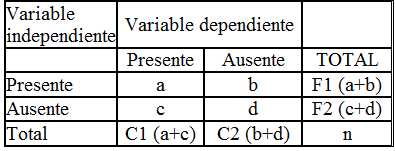 RIESGO RELATIVO= Incidencia de expuestos / incidencia de no expuestos INCIDENCIA DE EXPUESTOS = a/a+bINCIDENCIA DE NO EXPUESTOS= c/c+dSe realiza un estudio donde se comprara la eficacia para realizar el diagnostico de diabetes mellitus tipo 2, en comparación con la prueba de tolerancia a la glucosa y hemoglobina glucosilada, se estudiaron a 1500 pacientes que debutan con la triada clásica y se les toma la hemoglobina resultando positivos 1000. Despues 1200 pacientes que no tienen datos de la triada clasica fueron positivos a la hemoglobina glucosilada 350. Calcular sensibilidad, especificidad, exactitud, VP+, VP- y la prevalencia.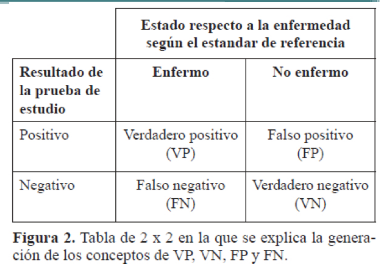 Se realiza un estudio de casos y controles el cual se buscada la relación que tenia la exposición a cromo con el cáncer de estomago en la zona norte de Coahulia. En el estudio se detectaron a 1650 pacientes de las cuales vivían 850 en la zona noreste y 800 en la zona noroeste, los de la zona noreste tenían la característica de ser una industria minera casi al 100% y estos tenían relación con la contaminación de sus agua por cromo y  la zona noroeste su principal industria es la agricultura, de los pacientes se encontró que el 150 pacientes de la zona noreste tuvieron un diagnostico de cáncer de estomago a los cinco años de estar en exposición y los de la zona noroeste solamente fueron 15. Calcular la razón de momios correspondiente y todos sus datos que conlleva llegar a esta formula.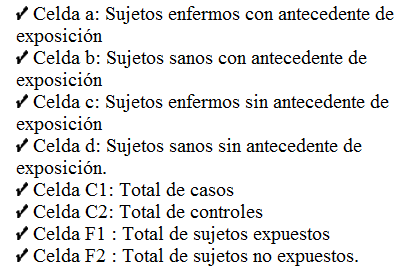 OR= ODD DE EXPOSICION EN LOS CASOS= CASOS EXPUESTOS /CASOS NO EXPUESTOS-----------------------------------------------------------------------------------------------------------------------------ODDS DE EXPOSICION EN LOS CONTROLES= CASOS EXPUESTOS/ CONTROLES NO EXPUESTOS OR : (150/15) /(700/785)OR: 10 / .89  11.23 3201604801112840195014321000a/a+b   320/320+160 = .66c/c+d  1112/1112+840= .56Incidencia de expuestos / incidencia de no expuestos  = .66/ .56RIESGO RELATIVO  1.17  FACTOR DE RIESGO VP=  1000FP=  350FN=  500VN= 850SENCIBILIDAD =Verdaderos positivos /( VERDADEROS POSITIVOS+ FALSOS NEGATIVOS) 1000 / (1000+ 500) .66ESPECIFICIDAD = VERDADEROS NEGATIVOS /(VERDADEROS NEGATIVOS +FALSOS POSITIVOS) 850/(850 +350)  .70VALOR PREDICTIVO NEGATIVO = .VERDADEROS NEGATIVOS /(VERDADEROS NEGATIVOS +FALSOS NEGATIVOS) 850/(850+ 500)  . 62VALOR PREDICTIVO POSITIVO = .VERDADEROS POSITIVOS/(VERDADEROS POSITIVOS + FALSOS POSITIVOS) 1000/(1000+350)  .74COCIENTES DE PROBABILIDAD POSITIVO SENCIBILIDAD/(1-ESPECIFICIDAD) =  .66 / (1-.7) 2.2COCIENTE DE PROBABILIDAD NEGATIVO(1-SENCIBILIDAD)/ ESPECIFICIDAD = . 1-.66 / .7  .48 EXPUESTOS 150700NO EXPUESTOS 15785TOTAL1651485CASOS CONTROLES 